§604.  Emergency ballot procedureIn an emergency as described in subsection 2, the Secretary of State may prepare new ballots, direct that ballots already printed be amended or supplemented in accordance with subsection 1 or 1‑A or authorize any clerk to procure ballots from another municipality or voting district.  [PL 2019, c. 636, §12 (AMD).]1.  Ballots amended.  Ballots already printed may be amended by having corrective stickers added, or by some other means, as directed by the Secretary of State.[PL 1997, c. 436, §78 (AMD).]1-A.  Supplemental notice.  The Secretary of State may prepare and distribute to the local election officials in the candidate's electoral district a notice to supplement ballots already printed.  The notice may correct an error on the ballot or provide information on a replacement candidate and how voters may vote for the replacement candidate.  The notice must be distributed with all absentee ballots issued after the date that the notice is provided to the clerk and, on election day, must be posted outside the guardrail enclosure in accordance with section 651, subsection 2 and in each voting booth.[PL 2019, c. 636, §12 (NEW).]2.  Emergency described.  An emergency may exist as follows:A.  If there is a shortage of ballots;  [PL 1985, c. 161, §6 (NEW).]B.  If the ballots are not delivered in time for the election;  [PL 1985, c. 161, §6 (NEW).]C.  If the ballots are missing, defaced or destroyed;  [PL 2019, c. 636, §12 (AMD).]D.  If the Secretary of State receives notification of a replacement candidate to fill a vacancy less than 60 days before the election in accordance with section 376, subsection 2‑A; or  [PL 2019, c. 636, §12 (AMD).]E.  If the ballots contain an error.  [PL 2019, c. 636, §12 (NEW).][PL 2019, c. 636, §12 (AMD).]3.  Replacement candidate to fill vacancy.  When a candidate is chosen to fill a vacancy, the Secretary of State and the clerk of each interested municipality shall perform the duties required by this section as promptly as possible.[PL 2019, c. 636, §12 (AMD).]SECTION HISTORYPL 1985, c. 161, §6 (NEW). PL 1995, c. 459, §40 (AMD). PL 1997, c. 436, §78 (AMD). PL 2019, c. 636, §12 (AMD). The State of Maine claims a copyright in its codified statutes. If you intend to republish this material, we require that you include the following disclaimer in your publication:All copyrights and other rights to statutory text are reserved by the State of Maine. The text included in this publication reflects changes made through the First Regular Session and the First Special Session of the131st Maine Legislature and is current through November 1, 2023
                    . The text is subject to change without notice. It is a version that has not been officially certified by the Secretary of State. Refer to the Maine Revised Statutes Annotated and supplements for certified text.
                The Office of the Revisor of Statutes also requests that you send us one copy of any statutory publication you may produce. Our goal is not to restrict publishing activity, but to keep track of who is publishing what, to identify any needless duplication and to preserve the State's copyright rights.PLEASE NOTE: The Revisor's Office cannot perform research for or provide legal advice or interpretation of Maine law to the public. If you need legal assistance, please contact a qualified attorney.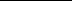 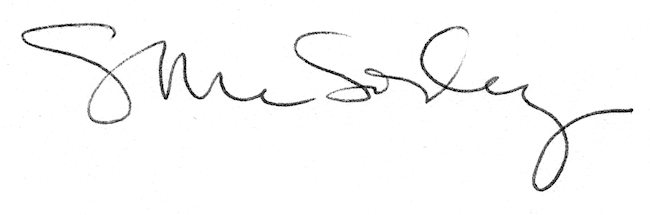 